My Summer poem by …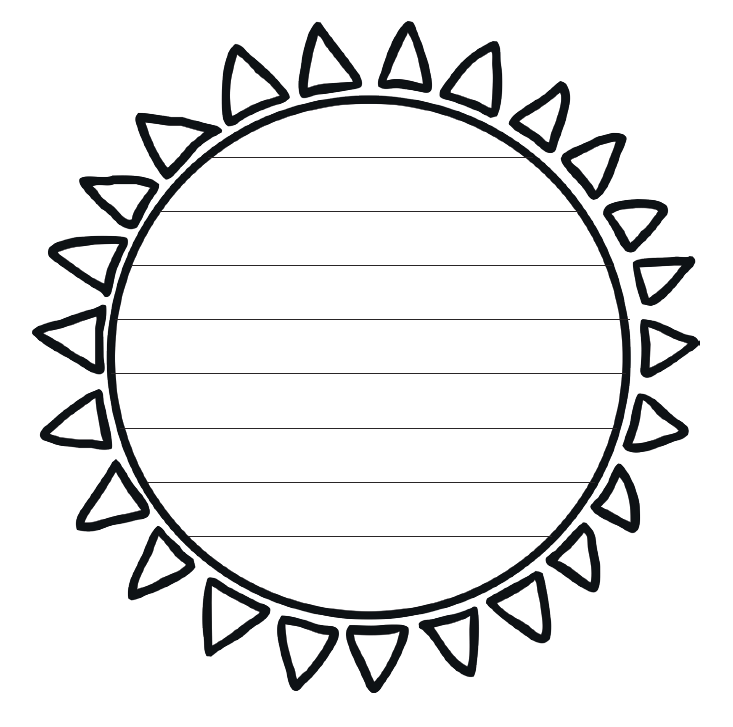 